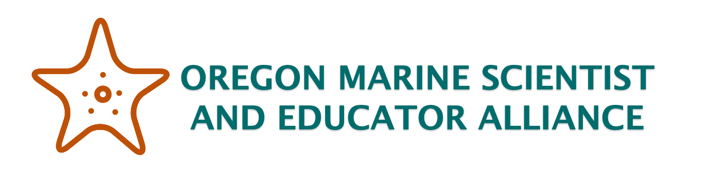 History of Plastic - Pre-QuizProdigious Plastic PollutionWhat were the Top Ten Items found in the 2019 Beach Cleanup? (assign numbers 1-10)__   straws, stirrers__   plastic grocery bags__   other plastic bags__   plastic cups, plates__   plastic beverage bottles__   plastic bottle caps__   cigarette butts__   food wrapper (candy, chips, etc.)__   plastic take out containers__   plastic lidsWhat percentage of plastic products are made from fossil fuels? (circle one)99%  		79% 	 	59%  		49%  		39% ,How many tons of plastic are produced annually? (circle one) 380 trillion	380 billion	380 million  4.  What percentage of plastics are made to be single-use? (circle one) 

  		80%		70%		60%		50% 5. How many metric tons of plastic enter the ocean annually? (circle one)  

 		8.75 trillion	8.75 billion	8.75 million   6.  True or False:  Trash that ends up on the beach did not originate there.7.  True or False: The three B’s of plastic disposal are Burn, Bury, and Borne (out to sea).8.  True or False: Plastic is part of the carbon cycle and therefore contributes to climate change.9.  True or False: Micro-plastics have been found in sea spray, sea salt, fruits & vegetables.10. True or False: A shrimp that ingests nano-plastic will pass that plastic up the food chain, possibly to humans.Answer Key5, 7, 9, 6, 3, 2, 1, 8, 1099%   380 million50%8.75 millionTrueTrueTrueTrueTrue